ГКОУ Плоскошская специальная школа-интератКлассный час «Дорога, которую мы выбираем…»                                                                      Провели: Матросова Е.А                                                                                           Трошенкова Е.Ап.Плоскошь 2016Цели: Способствовать осознанию учащимися своих профессиональных намерений, интересов, склонностей.Актуализировать основные понятия профессионального самоопределения: факторы, влияющие на выбор профессии; сферы профессиональной деятельности.Задачи:Научить подростков выделять основные типы профессии;Научить оперировать основными понятиями профессионального самоопределения.Оформление и оборудование: Презентация Ручки, карандаши, карточки.Ход классного часа.  I. Вводная часть      В мире тысячи профессий. При многих обязанностях человека в обществе о нем судят, прежде всего, по труду на общее благо. Труд помогает человеку раскрыть свою личность, развернуть свои способности. Чтобы стать настоящим гражданином своей Родины, каждому надо изо дня в день работать в полную меру сил и способностей, поднимаясь все выше и выше в своем мастерстве. Работа – это огромная составляющая жизни человека, в связи с этим подходить к этому вопросу нужно с большой ответственностью, не делая поспешных выводов. Когда человек находит своё призвание в жизни, работа превращается в увлекательный процесс, который способствует полной самоотдаче и производительности труда. Кл.рук. Сегодня у нас классный час на тему «Дорога, которую мы выбираем…». Эпиграфом нашего занятия будет высказывание философа Сенеки«Когда человек не знает,        к какой пристани он держит путь, для него ни один ветер не будет попутным». Но я думаю, что у вас есть еще время, для того, чтобы определить свою пристань в жизни. Человек должен очень ответственно подходить к своему решению.  И сегодня мы еще раз окунемся в мир профессий.II. Игра- конкурсКл.рук. Сегодня мы попробуем расширить наше «информационное поле» в мире профессий, одновременно опираясь на то, что вы знаете о многоликом «сообществе профессий» хорошо известных и не очень, популярных и редких, давно существующих и появившихся совсем недавно… 
Мы с вами поиграем в игру «Отгадай профессию».Я предлагаю вам определить, к каким профессиям относятся те группы слов, которые я вам сейчас буду зачитывать.Рисунок, проект, план, город, чертеж, конструкции, строительство, здания (архитектор)Правопорядок, преступник, закон, охрана, пост, погоня, безопасность, смелость (полицейский)Книга, фонд, эрудиция, тишина, читатели, каталоги (библиотекарь)Газета, новости, люди, оперативность, редакция, факты (журналист)Красота, волосы, ножницы, прическа, шампунь, краска, клиент (парикмахер)Стройка, кирпич, бетон, свежий воздух, стена, кладка (строитель)Платформа, вокзал, пассажиры, локомотив, кабина, рельсы, светофор, вагоны, ответственность (машинист локомотива)     8) Тесто, мука, печь, хлеб, пышность, аромат, вкус, чистота, тепло (пекарь)Кл. рук. Давайте выясним, на какой стадии профессиональной подготовки находится наш класс. III. Анкетирование «Характер профессионального самоопределения»Анкета «Профессиональное самоопределение»ИНСТРУКЦИЯ:	Внимательно слушайте вопросы и предложенные на них ответы. Выберите тот вариант ответа, который наиболее соответствует Вашему мнению. Обведите букву с выбранным вами ответом.ОПРОСНИК:1. Ваши намерения после окончания школы:а) Попробую поступить в училище.б) Буду работать.	в) Затрудняюсь ответить.2. Что для вас является главным при выборе профессии?а) Чтобы нравилась.б) Чтобы много платили.	в) Чтобы было легко.3.. Выбрали ли вы свою будущую профессию? Да, выбрал.б) Не уверен, что выбрал окончательно.	 в) Нет.Если да, то назовите какую.4. Где вы узнали о своей профессии:а) В школе.б) На экскурсии.	в) По телевизору.5. Нравится ли  вам уроки трудового обучения? а) Очень нравится.б) Не нравится.в) Не могу сказать.6. Как  вы связываете уроки трудового обучения со своей будущей работой?а) Буду учиться и работать по этой специальности.б) Выберу другую специальность.в) Затрудняюсь ответить.7. Предпринимаете ли вы что-нибудь для подготовки себя к будущей профессии? а) Да, готовлюсь к будущей профессии.б) Частично готовлюсь.в) Не вижу в этом необходимости.8. Если вы не сможете после окончания школы сразу  поступить в училище, в которое хотели, что будете делать?а) Поменяю эту специальность на другую, а потом опять попробую добить того, чего задумал.б) Пусть будет, что будет.		в) Затрудняюсь ответить.9. Перечислите варианты, как можно устроиться на работу:а) Обращаться в центры и на предприятия.б) Ходить по объявлениям.в) Затрудняюсь ответить.10. Какими, по вашему мнению, основными качествами должен обладать специалист той профессии, которую вы хотите выбрать (обвести)?1) Аккуратный, 				6) Активный,2) Честный, 				7) Доброжелательный,3) Внимательный, 			8) Общительный,4) Сдержанный, 				9) Дисциплинированный,5) Заботливый, 				10) Трудолюбивый.Подчеркните те качества из них, которыми вы обладаете?IV. Вступительное слово/Мы с вами не в состоянии познакомиться с каждой профессией, а вот узнать что их объединяет, попробуем.Существует несколько типов профессий:Человек – человекЧеловек – природаЧеловек – техникаЧеловек – знаковая техника, знаковый образЧеловек – художественный образV. Игровая часть.1. Игра «Таинственное слово».Да, профессий век не счесть,Присмотреться время есть,Кем же вы хотите стать?Любопытно всем узнать.Учитель демонстрирует карточки, на каждой из которых написано слово, но буквы в нем представлены самым немыслимым образом. Учащиеся должны угадать, какое слово зашифровано:баркы              явше            праов        щакнемкижирнене          ьевидтол     ртомас(Рыбак, швея, повар, каменщик, инженер, водитель, матрос.)2. Творческая минуткаКрасить комнату пора,Пригласили маляра.Но не с кистью и ведромНаш маляр приходит в дом.Вместо кисти он принесМеталлический насос.Брызжет краска по стене,Солнце светится в окне.Стали стены голубыми,Словно небо в вышине.Новый дом почти готов,Примет к празднику жильцов.На доске прикреплены рисунки дома, выполненные на листе бумаги. 2-3 учащихся должны раскрасить по своему вкусу дома так, чтобы это было красиво и быстро.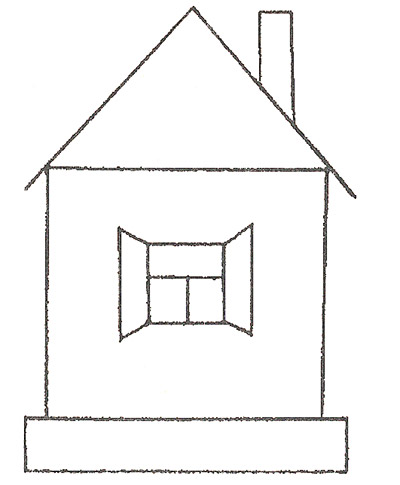 3.ФизкультминуткаИгра « Летает – не летает»Кл.рук.  Условия игры таковы: сейчас я буду  произносить слова, обозначающие «летающие» и «нелетающие» объекты. Если этот объект или живой организм летает, то вы поднимаете руки вверх, а если нет, то присаживаетесь на корточки. 4. Игра «Отгадай пословицы».На карточках напечатаны пословицы. Вы должны соединить начало пословицы с её концом.Без труда - ... (не вынешь рыбку из пруда).Без охоты - ... (нет работы).Без ремесла - ... (как без рук).Без дела жить - ... (только небо коптить).Была бы охота - ... (заладится всякая работа).Без топора не плотник, ... (без иглы не портной).Люби дело, ... (мастером будешь).5. Конкурс «Найди лишнее».На доске или на карточке крупными буквами написаны слова. Необходимо вычеркнуть «лишнее» слово, не относящееся к данному технологическому процессу. Например: игла, нитки, гвоздь, сантиметровая лента, наперсток. (Лишним является слово «гвоздь», так как он не используется при работе с тканью.)1) Кисть - клей - линейка - спица - ножницы.2) Пряжа - нож - спицы - ножницы.3) Кастрюля - ложка - терка - крючок.VI. Итог игры.Заключительное слово учителя. Молодцы, ребята! Вы сегодня свои умения и знания по технологии показали, о профессиях разных много рассказали.Как видите, дети, профессий немало - такую себе выбирай,Чтоб делом всей жизни твоей она стала,Чтоб честным трудом ты прославил свой край.Человек-ЧеловекЧеловек-ТехникаЧеловек-ПриродаЧеловек-знаковая техникаЧеловек-художественный образПедагогврачжурналист продавецменеджерИнженерводительэлектрикналадчикрадиомонтажникГеолог кинолог врач агроном микробиологБухгалтер программист экономисткорректор ученый-теоретикМузыкант актер искусствоведархитекторсамолетпароходПланеросакосаПчелагранатагатСтрекозамухобойкастулБегемотвертолетручкаЗаяцАрбузАэропланРакета